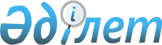 Техникалық және кәсіптік, орта білімнен кейінгі білімі бар кадрларды даярлауға 2021-2025 оқу жылдарына арналған мемлекеттік білім беру тапсырысын бекіту туралыНұр-Сұлтан қаласы әкімдігінің 2022 жылғы 6 сәуірдегі № 107-1013 қаулысы. Қазақстан Республикасының Әділет министрлігінде 2022 жылғы 14 сәуірде № 27556 болып тіркелді
      "Қазақстан Республикасындағы жергілікті мемлекеттік басқару және өзін-өзі басқару туралы" Қазақстан Республикасы Заңы 27-бабы 1-тармағының 15) тармақшасына, "Білім туралы" Қазақстан Республикасы Заңы 6-бабы 3-тармағының 7-3) тармақшасына сәйкес Нұр-Сұлтан қаласының әкімдігі ҚАУЛЫ ЕТЕДІ:
      1. Техникалық және кәсіптік, орта білімнен кейінгі білімі бар кадрларды даярлауға 2021-2025 оқу жылдарына арналған мемлекеттік білім беру тапсырысы осы қаулының қосымшасына сәйкес бекітілсін.
      2. "Нұр-Сұлтан қаласының Білім басқармасы" мемлекеттік мекемесінің басшысы Қазақстан Республикасының заңнамасында белгіленген тәртіпте:
      1) осы қаулының Қазақстан Республикасының Әділет министрлігінде мемлекеттік тіркелуін;
      2) осы қаулы ресми жарияланғаннан кейін Нұр-Сұлтан қаласы әкімдігінің интернет-ресурсында орналастырылуын қамтамасыз етсін.
      3. Осы қаулының орындалуын бақылау Нұр-Сұлтан қаласы әкімінің орынбасары Б.О. Жакеновке жүктелсін.
      4. Осы қаулы алғашқы ресми жарияланған күнінен кейін күнтізбелік он күн өткен соң қолданысқа енгізіледі. Техникалық және кәсіптік, орта білімнен кейінгі білімі бар кадрларды даярлауға 2021-2025 оқу жылдарына арналған мемлекеттік білім беру тапсырысы
					© 2012. Қазақстан Республикасы Әділет министрлігінің «Қазақстан Республикасының Заңнама және құқықтық ақпарат институты» ШЖҚ РМК
				
                  Нұр-Сұлтан қаласының әкімі

А. Кульгинов
Нұр-Сұлтан қаласы әкімдігінің
2022 жылғы 6 сәуірдегі
№ 107-1013 қаулысына
қосымша
р/с №
Кадрларды даярлау бағыты
Оқыту нысандары бойынша мемлекеттік білім беру тапсырысының көлемі (орындар саны)
Бір білім алушыны (маманды) оқытуға жұмсалатын шығыстардың орташа құны (теңге)
1
2
3
4
1
Мектепке дейінгі тәрбие және оқыту
350
377 908
2
Дене тәрбиесі және спорт
50
377 908
3
Бастауыш білім беру педагогикасы мен әдістемесі
350
377 908
4
Музыкалық білім беру
15
377 908
5
Негізгі орта білім берудегі тіл мен әдебиетті оқытудың педагогикасы мен әдістемесі
200
377 908
6
Информатика
35
377 908
7
Мейіргер ісі
200
382 000
8
Акушерлік іс
25
382 000
9
Лабораториялық диагностика
25
382 000
10
Әлеуметтік жұмыс
25
383 742
11
Исламтану
50
377 908
12
Кітапхана ісі
15
377 908
13
Шаштараз өнері
25
415 829
14
Қонақ үй бизнесі
100
383 742
15
Тамақтану саласында қызмет көрсетуді ұйымдастыру
25
383 742
16
Тамақтандыруды ұйымдастыру
200
415 829
17
Туризм
50
383 742
18
Маркетинг (салалар бойынша)
125
383 742
19
Логистика (салалар бойынша)
25
383 742
1
2
3
4
20
Бағдарламалық қамтамасыз ету (түрлері бойынша)
300
383 742
21
Есептеу техникасы және ақпараттық желілер (түрлері бойынша)
25
383 742
22
Ақпараттық қауіпсіздік жүйелері
25
383 742
23
Электрмен қамтамасыз ету (салалар бойынша)
75
415 829
24
Электр жабдықтары (түрлері және салалары бойынша)
45
415 829
25
Радиотехника, электроника және телекоммуникациялар
150
383 742
26
Машиналар мен жабдықтарды пайдалану (өнеркәсіп салалары бойынша)
25
415 829
27
Токарлық іс (түрлері бойынша)
20
415 829
28
Машина жасау технологиясы  (түрлері бойынша)
50
415 829
29
Дәнекерлеу ісі (түрлері бойынша)
125
415 829
30
Жүк көтергіш машиналар мен транспортерлер
40
415 829
31
Темір жол көлігінің көтергіш-көлік, құрылыс-жол машиналары мен механизмдерін техникалық пайдалану
25
415 829
32
Темір жолдың жылжымалы құрамын пайдалану, жөндеу және техникалық қызмет көрсету
50
415 829
33
Автомобиль көлігіне техникалық қызмет көрсету, жөндеу және пайдалану
75
415 829
34
Тігін өндірісі және киімдерді үлгілеу
100
415 829
35
Нан пісіру, макарон және кондитер өндірісі
50
415 829
36
Ет және ет өнімдерін өндіру
25
415 829
37
Тағам өндірісінің технологиясы
50
415 829
38
Ғимараттар мен құрылыстарды салу және пайдалану
142
415 829
39
Тұрғын үй-коммуналдық шаруашылық объектілерінің инженерлік жүйелерін монтаждау және пайдалану
90
415 829
1
2
3
4
40
Газбен қамтамасыз ету жабдықтары мен жүйелерін құрастыру және пайдалану
25
415 829
41
Автомобиль жолдары мен аэродромдар құрылысы және пайдалану
50
415 829
42
Лифт шаруашылығы және эскалаторлар (түрлері бойынша)
50
415 829
43
Дизайн, азаматтық ғимараттарды жобалау, қалпына келтіру, қайта құру
25
415 829
44
Геодезия және картография
25
415 829
45
Орман шаруашылығы (түрлері бойынша)
50
415 829
46
Автомобиль көлігінде тасымалдауды ұйымдастыру және қозғалысты басқару
50
415 829
47
Темір жолкөлігінде тасымалдауды ұйымдастыру және қозғалысты басқару
25
415 829
48
Жол қозғалысын ұйымдастыру
25
415 829